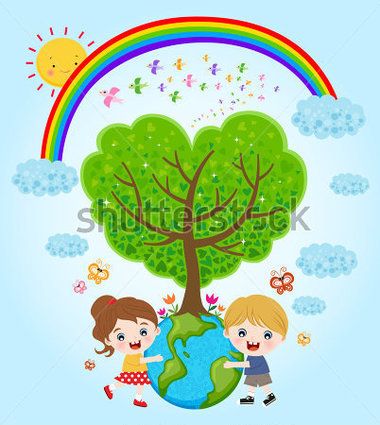 EKO -  PORUKeZadatak je stvarno lak ,voli more, šume, zrak.Plavo nebo Sunce zove.To je put za  sretne snove.Vjetar nosi dječji glas,Zemlju čuvajte za nas.Željela bih da na cijelom svijetu,Gdje ljudi bacaju smeće,Raste zeleno drveće i šareno cvijeće .Napisala : Saša Veronek - GermadnikEkologija – briga o čuvanju i zaštiti okoliša  u kojem živimoSlika :https://www.pinterest.ca/pin/445715694351758698/